BIODATA MAHASISWAI. IDENTITAS DIRINama				: Yulia Firdha Handayani Pasaribu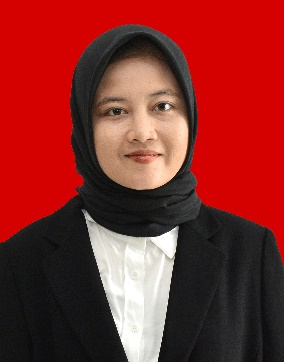 NPM				: 191414011Tempat Tanggal Lahir		: Medan, 17 Januari 1998Jenis Kelamin 			: Perempuan Agama 				: IslamStatus				: Belum MenikahPekerjaan			: -Alamat				: Jl. Garu 1 No. 224 MedanNo. Telp/HP			: 082274211610/082168605132II. PENDIDIKANSD				: SD Negeri 060827SMP 				: SMP Swasta Harapan Mandiri MedanSMA 				: SMA W.R. Supratman 2 MedanS1				: Universitas Muslim Nusantara Al-Washliyah Medan Fakultas			: KIPJurusan 			: BIMBINGAN KONSELINGJudul Skripsi 			: Hubungan Antara Teman Sebaya dengan Keterampilan Komunikasi 
                                               	  Interpersonal Siswa di SMA Negeri 14 Medan Tahun Pembelajaran 				  2022/2023Dosen Pembimbing 		: Dina Hidayati Hutasuhut, S.Psi., M.PsiIII. ORANG TUANama (Ayah) 			: Alm. Yusran PasaribuPekerjaan 			: -Nama (Ibu) 			: Sri Harlinda BanureaPekerjaan  			: PNS	Alamat 				: JL. Garu 1 No. 224 Medan                                                                                                             Medan 10 Mei 2024                                                                                                     Hormat Saya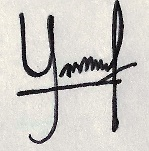  						         Yulia Firdha Handayani Pasaribu                                          